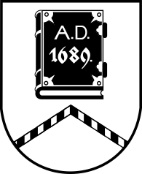 ALŪKSNES NOVADA PAŠVALDĪBAZEMES LIETU KOMISIJASĒDE Nr.3605.10.2023. plkst.14:00Dārza ielā 11, Alūksnē, Alūksnes novadā, 2.stāvs, 216. telpaDarba kārtībā:Par nekustamā īpašuma “Anti”, kadastra Nr. 3660 003 0078, Jaunlaicenes pagastā, Alūksnes novadā, pievienošanu īpašumam “Kalns”, kadastra Nr. 3660 003 0058, Jaunlaicenes pagastā, Alūksnes novadā.Par nekustamā īpašuma “Starpgabali pašvaldībai piekritīgie”, kadastra Nr. 3688 001 0218, Veclaicenes pagastā, Alūksnes novadā, sastāva grozīšanu un jauna īpašuma “Rožlejas” izveidošanu.Par nosacījumu izsniegšanu zemes ierīcības projekta izstrādei nekustamā īpašuma “Jaunlaicenes parks”, kadastra Nr. 3660 002 0256, Jaunlaicenē, Jaunlaicenes pagastā, Alūksnes novadā, zemes vienības ar kadastra apzīmējumu 3660 002 0255 sadalīšanai. [..]Sēde no 4. līdz 7. jautājumam pasludināta par slēgtu, pamatojoties uz Pašvaldību likuma 27.panta ceturto daļu, izskatāmie jautājumi satur ierobežotas pieejamības informāciju.Sēdes slēgtajā daļā tiks izskatīti:3 iesniegumi par darījumu ar lauksaimniecības zemi.1 iesniegums par zemes ierīcības projekta apstiprināšanu.